Schneider Electric gewinnt German Brand Award 2022Impact Company überzeugt als „Excellent Brand“ in der Kategorie „Consumer Electronics“ Ratingen, 28. Juni 2022 – Die Impact Company Schneider Electric hat den German Brand Award 2022 in der Kategorie „Consumer Electronics“ gewonnen. Der unabhängige Preis, der vom Rat für Formgebung und dem German Brand Institute vergeben wird, würdigt einmal im Jahr herausragende Leistungen der kreativen Markenführung und nachhaltigen Markenkommunikation. Zu den Auswahlkriterien zählten Eigenständigkeit und Markentypik, Innovationsgrad und Nachhaltigkeit. Der Technologiekonzern hat als eine Marke überzeugt, die ganzheitlich gedacht, entwickelt und implementiert ist. Diese Ganzheitlichkeit ist auch Teil der Unternehmensphilosophie des Unternehmens. Christine Beck-Sablonski, Vice President Marketing Communication DACH bei Schneider Electric, erklärte anlässlich der Preisverleihung: „Ich freue mich sehr über diese Auszeichnung – sie ist für uns Anerkennung und Ansporn zugleich. Mein Dank gilt der Jury und unseren Mitarbeitenden, die diesen Erfolg erst möglich gemacht haben.  Der hohe Innovationsgrad und die konsequente Umsetzung unserer ambitionierten Nachhaltigkeitsagenda, die sich auch in unseren Produkten widerspiegelt, beruht auf einem hohen persönlichen Engagement sowie einer vertrauensvollen Zusammenarbeit.“   Schneider Electric als Vorbild für modernes WohnenDer Spezialist für Prozess- und Energietechnologien präsentiert sich als Anbieter für das nachhaltige und smarte moderne Zuhause. Mit den Marken Merten, Ritto und ABN steht ein ganzheitliches und stetig wachsendes Portfolio an innovativen Produkten und Lösungen zur Verfügung. Bei dessen Entwicklung sind einzigartige Ideen, höchste Qualität, kreatives Design und die optimale Anpassung an Kundenbedürfnisse essenziell. Das vielfältige Angebot umfasst Verteilertechnik und Sicherheitselektronik, Ladestationen und Lademanagementsysteme für Elektromobilität sowie Türstationen, Smart Home-Lösungen und Komponenten für die intelligente Gebäudesystemtechnik KNX. Vielfach international prämierte, designstarke und zunehmend kreislauffähige Schalterprogramme runden das Portfolio ab.Weitere Auszeichnungen für nachhaltiges DesignDer Tech-Konzern, jüngster Gewinner des Deutschen Nachhaltigkeitspreises, hat es darüber hinaus als erstes Unternehmen der Elektrobranche geschafft, mit den eingereichten Schaltern und Steckdosen seiner Marke Merten den herstellerunabhängigen Standard „Cradle to Cradle Certified (C2C)“ in Silber zu erfüllen. Zur Weltleitmesse für Licht- und Gebäudetechnik Light+Building Anfang Oktober 2022 in Frankfurt am Main präsentiert Schneider Electric mit Merten M-Pure Ocean Plastic zudem Schalter- und Steckdosenmodelle, die anteilig aus recycelten Fischernetzen bestehen und bei den CES Innovation Awards 2022 für ihre Nachhaltigkeit ausgezeichnet wurden.Impact Company Schneider ElectricNachhaltigkeit ist bei Schneider Electric fest in der Unternehmens-DNA verankert. Seit mehr als 15 Jahren leistet das Unternehmen mit innovativen Lösungen seinen Beitrag zu einer wirtschaftlich und sozial verträglichen Klimawende. Schneider Electric versteht sich in diesem Sinne als Impact Company, die ihre Kunden und Partner zu einem nachhaltig erfolgreichen Wirtschaften befähigt. Gleichzeitig geht es auch um das Eintreten für Werte: Unternehmenskultur und Ecosystem sind eng an modernen ESG-Kriterien orientiert. Schneider Electric wurde 2021 mit dem unabhängigen Deutschen Nachhaltigkeitspreis ausgezeichnet und mehrfach von Corporate Knights zu einem der nachhaltigsten Unternehmen der Welt gekürt.Über Schneider ElectricWir von Schneider Electric möchten die optimale Nutzung von Energie und Ressourcen für alle ermöglichen und damit den Weg zu Fortschritt und Nachhaltigkeit ebnen. Wir nennen das Life Is On.Wir sind Ihr digitaler Partner für Nachhaltigkeit und Effizienz.Wir fördern die digitale Transformation durch die Integration weltweit führender Prozess- und Energietechnologien, durch die Vernetzung von Produkten mit der Cloud, durch Steuerungskomponenten sowie mit Software und Services über den gesamten Lebenszyklus hinweg. So ermöglichen wir ein integriertes Management für private Wohnhäuser, Gewerbegebäude, Rechenzentren, Infrastruktur und Industrien.Die tiefe Verankerung in den weltweiten lokalen Märkten macht uns zu einem nachhaltigen globalen Unternehmen. Wir setzen uns für offene Standards und für offene partnerschaftliche Eco-Systeme ein, die sich mit unserer richtungsweisenden Aufgabe und unseren Werten Inklusion und Empowerment identifizieren. www.se.com/de  Folgen Sie uns auf:      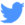 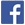 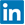 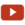 Entdecken Sie die neuesten Ansätze und Erkenntnisse zum Thema NachhaltigkeitHashtags: #SchneiderElectric #LifeIsOn #InnovationAtEveryLevel #EcoStruxure